ЗАКОНОДАТЕЛЬНОЕ СОБРАНИЕ РОСТОВСКОЙ ОБЛАСТИПОСТАНОВЛЕНИЕот 25 февраля 2004 г. N 296О ПОЛОЖЕНИИ О МОЛОДЕЖНОМ ПАРЛАМЕНТЕПРИ ЗАКОНОДАТЕЛЬНОМ СОБРАНИИ РОСТОВСКОЙ ОБЛАСТИЗаконодательное Собрание Ростовской области постановляет:1. Принять Положение о Молодежном парламенте при Законодательном Собрании Ростовской области согласно приложению 1.2. Утвердить план организационных мероприятий по формированию Молодежного парламента при Законодательном Собрании Ростовской области согласно приложению 2.3. Делегировать в состав Молодежного парламента при Законодательном Собрании Ростовской области депутатов Законодательного Собрания Ростовской области Ищенко А.В., Шафирова Л.А., Кузина К.В.4. Поручить комитету по информационной политике подготовить и направить Председателю Южно-Российской Парламентской Ассоциации и председателям комитетов Южно-Российской Парламентской Ассоциации обращение с инициативой образовать Координационный Совет для подготовки предложений о создании Лиги Молодежных парламентов Южного федерального округа.5. Опубликовать настоящее постановление в средствах массовой информации.6. Настоящее постановление вступает в силу со дня его принятия.7. Контроль за выполнением настоящего постановления возложить на комитет Законодательного Собрания по информационной политике (Шевченко Н.В.).ПредседательЗаконодательного СобранияА.ПОПОВПриложение 1к постановлениюЗаконодательного СобранияРостовской областиот 25.02.2004 N 296ПОЛОЖЕНИЕО МОЛОДЕЖНОМ ПАРЛАМЕНТЕ ПРИ ЗАКОНОДАТЕЛЬНОМ СОБРАНИИРОСТОВСКОЙ ОБЛАСТИСтатья 1. Общие положения1. Молодежный парламент при Законодательном Собрании Ростовской области (далее - Молодежный парламент) является коллегиальным и совещательным органом при Законодательном Собрании Ростовской области.2. Молодежный парламент создается сроком на два года.Полномочия Молодежного парламента очередного созыва начинаются в день проведения им первого заседания и прекращаются в день проведения первого заседания Молодежного парламента следующего созыва.(часть 2 в ред. постановления Законодательного Собрания от 28.10.2010 N 1162)3. Молодежный парламент в своей деятельности руководствуется Конституцией Российской Федерации, федеральными законами, Уставом Ростовской области, областными законами, настоящим Положением, иными правовыми актами Законодательного Собрания Ростовской области, а также регламентом Молодежного парламента и правилами этики членов Молодежного парламента, утвержденными Молодежным парламентом.(в ред. постановления Законодательного Собрания РО от 18.02.2016 N 1158)4. Молодежный парламент вправе установить официальную символику Молодежного парламента.Статья 2. Основные цели Молодежного парламентаОсновными целями Молодежного парламента являются:1) разработка рекомендаций по реализации прав молодежи на участие в управлении Ростовской областью, а также содействие в создании условий для проявления инициатив молодежи при формировании и осуществлении молодежной политики;2) содействие в привлечении молодых граждан к непосредственному участию в формировании и осуществлении молодежной политики, к парламентской деятельности, в формировании правовой и политической культуры молодых граждан, поддержка созидательной, гражданской активности молодежи.Статья 3. Основные задачи Молодежного парламентаОсновными задачами Молодежного парламента являются:1) внесение рекомендаций в государственные органы Ростовской области и органы местного самоуправления по вопросам реализации молодежной политики;(в ред. постановления Законодательного Собрания РО от 24.11.2016 N 1621)2) принятие рекомендаций по основным направлениям развития областного законодательства в сфере молодежной политики, его последующего применения в практической деятельности, включая рекомендации о необходимости внесения поправок в областные законы и иные нормативные правовые акты органов государственной власти Ростовской области;3) участие в обсуждении проектов областных законов и государственных программ Ростовской области, содержащих мероприятия, направленные на защиту прав и интересов молодежи;(в ред. постановления Законодательного Собрания РО от 18.02.2016 N 1158)4) содействие в защите прав и законных интересов молодежи, представление их инициатив при разработке проектов областных законов, затрагивающих права и законные интересы молодежи;5) содействие в осуществлении информационно-аналитической и консультативной деятельности в сфере молодежной политики;6) изучение мнения молодежи о деятельности органов государственной власти Ростовской области и органов местного самоуправления по реализации молодежной политики.Статья 4. Состав и порядок формирования Молодежного парламента(в ред. постановления Законодательного Собрания РО от 24.11.2016 N 1621)1. В состав Молодежного парламента входят:1) представители муниципальных районов (городских округов) в Ростовской области. Члены Молодежного парламента - представители муниципальных районов (городских округов) избираются посредством прямых выборов с использованием бюллетеней либо электронного голосования в порядке, установленном решением молодежного парламента (совета) муниципального района (городского округа). Молодежный парламент (совет) муниципального района (городского округа) вправе принять решение об избрании члена Молодежного парламента - представителя муниципального района (городского округа) из своего состава;2) представитель молодежного правительства Ростовской области. Член Молодежного парламента - представитель молодежного правительства Ростовской области делегируется в состав Молодежного парламента на основании решения молодежного правительства Ростовской области по согласованию с областным органом исполнительной власти в сфере молодежной политики;3) представители органов студенческого самоуправления образовательных организаций высшего образования. Члены Молодежного парламента - представители органов студенческого самоуправления образовательных организаций высшего образования делегируются в состав Молодежного парламента по представлению Совета ректоров образовательных организаций высшего образования Ростовской области. Каждая образовательная организация, ректор которой входит в состав Совета ректоров образовательных организаций высшего образования Ростовской области, вправе направить в состав Молодежного парламента одного представителя;(п. 3 в ред. постановления Законодательного Собрания РО от 19.01.2023 N 1951)4) представители молодежных общественных организаций. Член Молодежного парламента - представитель молодежной общественной организации делегируется в состав Молодежного парламента по решению постоянно действующего руководящего органа областной (областного отделения общероссийской, межрегиональной) молодежной общественной организации, имеющей статус юридического лица. Каждая указанная молодежная общественная организация вправе направить в состав Молодежного парламента одного представителя;5) представитель казачьей молодежи. Член Молодежного парламента - представитель казачьей молодежи делегируется в состав Молодежного парламента по представлению войскового атамана войскового казачьего общества "Всевеликое войско Донское".2. Документы об избрании либо делегировании в состав Молодежного парламента, указанные в части 1 настоящей статьи, направляются в комитет Законодательного Собрания Ростовской области, к предметам ведения которого относятся вопросы деятельности Молодежного парламента. Вместе с указанными документами представляются справка-объективка и согласие на обработку персональных данных члена Молодежного парламента.При делегировании члена Молодежного парламента - представителя молодежной общественной организации помимо документов, указанных в абзаце первом настоящей части, представляются копии устава молодежной общественной организации и документа о государственной регистрации молодежной общественной организации, выданного федеральным органом исполнительной власти, уполномоченным на осуществление функций в сфере регистрации общественных объединений, заверенные постоянно действующим руководящим органом областной (областного отделения общероссийской, межрегиональной) молодежной общественной организации.3. Молодежный парламент считается сформированным в правомочном составе со дня принятия комитетом Законодательного Собрания Ростовской области, к предметам ведения которого относятся вопросы деятельности Молодежного парламента, решения о правомочности Молодежного парламента. Указанное решение принимается после избрания в состав Молодежного парламента не менее двух третей представителей муниципальных районов (городских округов) в Ростовской области.Дата проведения первого заседания Молодежного парламента очередного созыва определяется распоряжением Законодательного Собрания.Статья 5. Статус члена Молодежного парламента(в ред. постановления Законодательного Собрания РО от 24.11.2016 N 1621)1. Членами Молодежного парламента могут быть граждане Российской Федерации в возрасте от 18 до 35 лет включительно на дату их делегирования (избрания) в состав Молодежного парламента, не являющиеся лицами, замещающими государственные или муниципальные должности, государственными или муниципальными служащими.(в ред. постановления Законодательного Собрания РО от 13.04.2021 N 1116)2. Член Молодежного парламента имеет право:1) участвовать с правом решающего голоса в работе Молодежного парламента;2) вносить предложения в проект повестки дня заседания Молодежного парламента;3) участвовать в мероприятиях и программах, проводимых Молодежным парламентом;4) получать необходимую информацию о работе Молодежного парламента;5) пользоваться иными установленными регламентом Молодежного парламента правами.3. Член Молодежного парламента обязан:1) осуществлять свою деятельность в соответствии с настоящим Положением, регламентом Молодежного парламента и другими решениями Молодежного парламента;2) выполнять решения руководящих органов Молодежного парламента, поручения председателя Молодежного парламента;3) присутствовать на заседаниях Молодежного парламента;4) активно содействовать решению стоящих перед Молодежным парламентом задач, а также повышению авторитета Молодежного парламента;5) информировать председателя Молодежного парламента о своей деятельности;6) соблюдать правила этики членов Молодежного парламента;7) исполнять иные установленные регламентом Молодежного парламента обязанности.4. Утратила силу. - Постановление Законодательного Собрания РО от 13.04.2021 N 1116.5. Членство в Молодежном парламенте прекращается досрочно:1) на основании письменного заявления о сложении полномочий;2) в случае отзыва члена Молодежного парламента органом или организацией, делегировавшим (избравшим) указанного члена в состав Молодежного парламента;3) в случае избрания (назначения) на государственную либо муниципальную должность, поступления на государственную либо муниципальную службу;4) в случае систематического неисполнения решений Молодежного парламента, его руководящих органов.6. Решение о досрочном прекращении полномочий члена Молодежного парламента принимается Молодежным парламентом.Статья 6. Структура Молодежного парламента(в ред. постановления Законодательного Собрания РО от 11.11.2008 N 371)1. Деятельностью Молодежного парламента руководит председатель Молодежного парламента.2. Председатель Молодежного парламента избирается на первом заседании Молодежного парламента по представлению Председателя Законодательного Собрания Ростовской области на срок полномочий Молодежного парламента.(в ред. постановлений Законодательного Собрания РО от 17.12.2012 N 2366, от 24.11.2016 N 1621)3. Председатель Молодежного парламента:1) представляет Молодежный парламент в отношениях с государственными органами, органами местного самоуправления, Общественной Молодежной палатой при Государственной Думе Федерального Собрания Российской Федерации, Молодежной парламентской ассамблеей при Совете Федерации Федерального Собрания Российской Федерации и другими молодежными объединениями, организациями, общественными объединениями и гражданами;2) формирует и утверждает проект повестки дня заседания Молодежного парламента на основе предложений членов президиума Молодежного парламента, членов Молодежного парламента, комиссий и межрегиональных групп Молодежного парламента;(п. 2 в ред. постановления Законодательного Собрания РО от 24.11.2016 N 1621)3) созывает заседания Молодежного парламента и председательствует на них;4) утратил силу. - Постановление Законодательного Собрания РО от 24.11.2016 N 1621;5) подписывает решения, рекомендации и обращения Молодежного парламента;(в ред. постановления Законодательного Собрания РО от 24.11.2016 N 1621)6) оказывает содействие членам Молодежного парламента в осуществлении ими своих полномочий;7) содействует обеспечению гласности в работе Молодежного парламента;8) осуществляет иные полномочия в соответствии с настоящим Положением, Регламентом Молодежного парламента и иными решениями Молодежного парламента, а также решениями президиума Молодежного парламента.(в ред. постановления Законодательного Собрания РО от 24.11.2016 N 1621)4. Для рассмотрения организационных вопросов работы Молодежного парламента на срок полномочий Молодежного парламента формируется постоянно действующий рабочий орган - президиум Молодежного парламента.В состав президиума Молодежного парламента по должности входят председатель комитета Законодательного Собрания Ростовской области, в ведении которого находятся вопросы деятельности Молодежного парламента, председатель Молодежного парламента, его заместители (при их наличии), председатели комиссий Молодежного парламента.На основании решения Молодежного парламента в состав президиума Молодежного парламента может быть избрано не более 3 членов Молодежного парламента.Персональный состав президиума Молодежного парламента утверждается на первом заседании Молодежного парламента.Досрочное прекращение полномочий члена президиума Молодежного парламента, избранного в соответствии с абзацем третьим настоящей части, осуществляется на основании решения Молодежного парламента.(часть 4 в ред. постановления Законодательного Собрания РО от 24.11.2016 N 1621)5. Утратила силу. - Постановление Законодательного Собрания РО от 24.11.2016 N 1621.6. Президиум Молодежного парламента:(в ред. постановления Законодательного Собрания РО от 24.11.2016 N 1621)1) организует и координирует работу Молодежного парламента;2) по представлению председателя Молодежного парламента согласовывает проекты планов работы Молодежного парламента, согласованные с примерной программой законодательной и нормотворческой деятельности Законодательного Собрания Ростовской области, и направляет их на утверждение Молодежного парламента;3) согласовывает проект повестки дня заседания Молодежного парламента, представленный председателем Молодежного парламента;(п. 3 в ред. постановления Законодательного Собрания РО от 24.11.2016 N 1621)4) анализирует и обобщает ход выполнения решений, принимаемых Молодежным парламентом;5) дает рекомендации председателю Молодежного парламента, членам Молодежного парламента;6) осуществляет иные полномочия в соответствии с настоящим Положением, Регламентом Молодежного парламента, решениями Молодежного парламента, а также решениями президиума Молодежного парламента.(в ред. постановления Законодательного Собрания РО от 24.11.2016 N 1621)7. Заседания президиума Молодежного парламента правомочны, если на них присутствует не менее половины членов президиума Молодежного парламента, и проводятся, как правило, не реже одного раза в квартал.(в ред. постановления Законодательного Собрания РО от 24.11.2016 N 1621)8. По вопросам своей компетенции президиум Молодежного парламента принимает решения.(в ред. постановления Законодательного Собрания РО от 24.11.2016 N 1621)9. Деятельностью президиума Молодежного парламента руководит председатель Молодежного парламента.(часть 9 в ред. постановления Законодательного Собрания РО от 24.11.2016 N 1621)10 - 11. Утратили силу. - Постановление Законодательного Собрания РО от 24.11.2016 N 1621.12. Для предварительного рассмотрения и подготовки вопросов, относящихся к ведению Молодежного парламента, из числа членов Молодежного парламента создаются комиссии Молодежного парламента. Количество, наименования и предметы ведения комиссий, порядок их деятельности определяются регламентом Молодежного парламента.(в ред. постановления Законодательного Собрания РО от 24.11.2016 N 1621)Персональный состав комиссий Молодежного парламента утверждается решением Молодежного парламента на основе заявлений членов Молодежного парламента.Член Молодежного парламента может состоять только в одной комиссии Молодежного парламента.(часть 12 введена постановлением Законодательного Собрания РО от 20.02.2014 N 282)13. Молодежный парламент по предложению президиума Молодежного парламента из числа своих членов может образовывать экспертные и рабочие группы Молодежного парламента. В работе экспертных и рабочих групп Молодежного парламента могут участвовать представители государственных органов, органов местного самоуправления, общественных объединений, ученые и специалисты.(часть 13 введена постановлением Законодательного Собрания РО от 19.01.2023 N 1951)Статья 7. Организация деятельности Молодежного парламента1. Первое заседание Молодежного парламента открывает и ведет до момента избрания председателя Молодежного парламента Председатель Законодательного Собрания Ростовской области либо депутат Законодательного Собрания Ростовской области по поручению Председателя Законодательного Собрания Ростовской области. Председатель Законодательного Собрания Ростовской области утверждает проект повестки дня первого заседания Молодежного парламента.(часть первая в ред. постановления Законодательного Собрания РО от 11.11.2008 N 371)2. Заседания Молодежного парламента проводятся открыто и гласно.(в ред. постановления Законодательного Собрания РО от 24.11.2016 N 1621)3. Заседание Молодежного парламента правомочно, если на нем присутствуют не менее двух третей от общего числа избранных (делегированных) членов Молодежного парламента.(часть третья в ред. постановления Законодательного Собрания РО от 11.11.2008 N 371)4. В работе Молодежного парламента могут принимать участие с правом совещательного голоса депутаты Законодательного Собрания Ростовской области, представители Правительства Ростовской области и иных органов исполнительной власти Ростовской области, Избирательной комиссии Ростовской области, органов местного самоуправления.(в ред. постановления Законодательного Собрания РО от 08.12.2011 N 1797)5. Молодежный парламент в пределах своей компетенции принимает рекомендации и обращения.(в ред. постановления Законодательного Собрания РО от 24.11.2016 N 1621)По вопросам организации работы Молодежного парламента принимаются решения.6. Рекомендации, обращения и решения Молодежного парламента считаются принятыми, если за них проголосовало не менее половины от числа присутствующих на заседании Молодежного парламента членов Молодежного парламента.(в ред. постановлений Законодательного Собрания РО от 11.11.2008 N 371, от 24.11.2016 N 1621)7. Рекомендации, обращения и решения Молодежного парламента направляются Председателю Законодательного Собрания Ростовской области, а также могут доводиться до сведения государственных органов Ростовской области и органов местного самоуправления по вопросам их компетенции, средств массовой информации.(в ред. постановления Законодательного Собрания РО от 24.11.2016 N 1621)Статья 8. Порядок досрочного прекращения полномочий Молодежного парламента(в ред. постановления Законодательного Собрания РО от 28.10.2010 N 1162)Полномочия Молодежного парламента прекращаются досрочно:1) по решению Законодательного Собрания Ростовской области;2) по решению Молодежного парламента.Статья 9. Организационно-техническое обеспечение Молодежного парламентаОрганизационно-техническое обеспечение деятельности Молодежного парламента осуществляется Законодательным Собранием Ростовской области и областным органом исполнительной власти в сфере молодежной политики.Статья 10. Переходные положения(в ред. постановления Законодательного Собрания РО от 11.11.2008 N 371)1. Утратила силу. - Постановление Законодательного Собрания РО от 28.10.2010 N 1162.2. План организационных мероприятий по подготовке проведения первого заседания Молодежного парламента утверждается распоряжением Законодательного Собрания Ростовской области.Приложение 2к постановлениюЗаконодательного СобранияРостовской областиот 25.02.2004 N 296ПЛАНОРГАНИЗАЦИОННЫХ МЕРОПРИЯТИЙ ПО РЕАЛИЗАЦИИ ПОЛОЖЕНИЯО МОЛОДЕЖНОМ ПАРЛАМЕНТЕ ПРИ ЗАКОНОДАТЕЛЬНОМ СОБРАНИИРОСТОВСКОЙ ОБЛАСТИ НА 2004 ГОД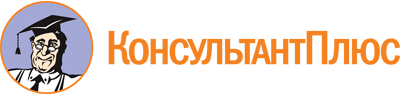 Постановление Законодательного Собрания РО от 25.02.2004 N 296
(ред. от 19.01.2023)
"О Положении о Молодежном парламенте при Законодательном Собрании Ростовской области"Документ предоставлен КонсультантПлюс

www.consultant.ru

Дата сохранения: 03.06.2023
 Список изменяющих документов(в ред. постановлений Законодательного Собрания РОот 11.11.2008 N 371, от 28.10.2010 N 1162, от 08.12.2011 N 1797,от 17.12.2012 N 2366, от 27.06.2013 N 2610, от 20.02.2014 N 282,от 18.02.2016 N 1158, от 24.11.2016 N 1621, от 13.04.2021 N 1116,от 19.01.2023 N 1951)Список изменяющих документов(в ред. постановлений Законодательного Собрания РОот 11.11.2008 N 371, от 28.10.2010 N 1162, от 08.12.2011 N 1797,от 17.12.2012 N 2366, от 27.06.2013 N 2610, от 20.02.2014 N 282,от 18.02.2016 N 1158, от 24.11.2016 N 1621, от 13.04.2021 N 1116,от 19.01.2023 N 1951)Nп/пНаименование мероприятияСрок проведенияОтветственный1Направить Положение в:февраль - мартПротокольный отдел,комитет Законодательного Собрания Ростовской области по информационной и молодежной политике, связям с политическими партиями, общественными объединениями, казачеством и межпарламентскому сотрудничеству (далее - комитет по информационной политике),комитет по молодежной политике Администрации Ростовской области (далее - комитет по молодежной политике),отдел информации и общественно-политического анализа Законодательного Собрания Ростовской области1- Администрацию Ростовской области:февраль - мартПротокольный отдел,комитет Законодательного Собрания Ростовской области по информационной и молодежной политике, связям с политическими партиями, общественными объединениями, казачеством и межпарламентскому сотрудничеству (далее - комитет по информационной политике),комитет по молодежной политике Администрации Ростовской области (далее - комитет по молодежной политике),отдел информации и общественно-политического анализа Законодательного Собрания Ростовской области1- главам муниципальных образований;февраль - мартПротокольный отдел,комитет Законодательного Собрания Ростовской области по информационной и молодежной политике, связям с политическими партиями, общественными объединениями, казачеством и межпарламентскому сотрудничеству (далее - комитет по информационной политике),комитет по молодежной политике Администрации Ростовской области (далее - комитет по молодежной политике),отдел информации и общественно-политического анализа Законодательного Собрания Ростовской области1- руководителям представительных органов местного самоуправления;февраль - мартПротокольный отдел,комитет Законодательного Собрания Ростовской области по информационной и молодежной политике, связям с политическими партиями, общественными объединениями, казачеством и межпарламентскому сотрудничеству (далее - комитет по информационной политике),комитет по молодежной политике Администрации Ростовской области (далее - комитет по молодежной политике),отдел информации и общественно-политического анализа Законодательного Собрания Ростовской области1- руководителям региональных отделений политических партий;февраль - мартПротокольный отдел,комитет Законодательного Собрания Ростовской области по информационной и молодежной политике, связям с политическими партиями, общественными объединениями, казачеством и межпарламентскому сотрудничеству (далее - комитет по информационной политике),комитет по молодежной политике Администрации Ростовской области (далее - комитет по молодежной политике),отдел информации и общественно-политического анализа Законодательного Собрания Ростовской области1- Председателю Южно-Российской Парламентской Ассоциации (ЮРПА);февраль - мартПротокольный отдел,комитет Законодательного Собрания Ростовской области по информационной и молодежной политике, связям с политическими партиями, общественными объединениями, казачеством и межпарламентскому сотрудничеству (далее - комитет по информационной политике),комитет по молодежной политике Администрации Ростовской области (далее - комитет по молодежной политике),отдел информации и общественно-политического анализа Законодательного Собрания Ростовской области1- председателям комитетов ЮРПАфевраль - мартПротокольный отдел,комитет Законодательного Собрания Ростовской области по информационной и молодежной политике, связям с политическими партиями, общественными объединениями, казачеством и межпарламентскому сотрудничеству (далее - комитет по информационной политике),комитет по молодежной политике Администрации Ростовской области (далее - комитет по молодежной политике),отдел информации и общественно-политического анализа Законодательного Собрания Ростовской области2Провести работу по анализу и проверке решений, принятых органами местного самоуправления и региональными отделениями политических партий о делегировании кандидатов в Молодежный парламент (на предмет соблюдения порядка делегирования кандидатов в соответствии со ст. 4 и ст. 10 Положения о Молодежном парламенте)март - октябрьКомитет по информационной политике, комитет по молодежной политике3Разработать проект Регламента Молодежного парламента при Законодательном Собрании Ростовской областимарт - ноябрьКомитет по информационной политике, сектор законопроектных работ Законодательного Собрания Ростовской области, комитет по молодежной политике4Провести организационную работу для проведения первого заседания исполнительного комитета Молодежного парламентаоктябрь - ноябрьКомитет по информационной политике, комитет по молодежной политике, орготдел Законодательного Собрания Ростовской области5Провести первое организационное заседание исполнительного комитета Молодежного парламента по формированию повестки первого заседанияноябрьКомитет по информационной политике, комитет по молодежной политике6Провести организационную работу для проведения первого заседания Молодежного парламентаноябрь - декабрьКомитет по информационной политике, комитет по молодежной политике, орготдел Законодательного Собрания Ростовской области7Подготовить порядок ведения первого заседания Молодежного парламентадо декабряКомитет по информационной политике, сектор законопроектных работ, орготдел Законодательного Собрания Ростовской области8Провести первое заседание Молодежного парламентадо 12 декабря (ко Дню Конституции Российской Федерации)Комитет по информационной политике, комитет по молодежной политике, орготдел Законодательного Собрания Ростовской области